§941.  Supplementary agreements - Article VIIBecause it is probable that the pattern and detail of the machinery for mutual aid among 2 or more jurisdictions may differ from that among the party jurisdictions of this compact, this compact contains elements of a broad base common to all party jurisdictions, and nothing in this compact precludes any party jurisdiction from entering into supplementary agreements with another party jurisdiction or affects any other agreements already in force between party jurisdictions.  Supplementary agreements may include, but are not limited to, provisions for evacuation and reception of injured and other persons and the exchange of medical, fire, public utility, reconnaissance, welfare, transportation and communications personnel, equipment and supplies.  [PL 1999, c. 696, §1 (NEW).]SECTION HISTORYPL 1999, c. 696, §1 (NEW). The State of Maine claims a copyright in its codified statutes. If you intend to republish this material, we require that you include the following disclaimer in your publication:All copyrights and other rights to statutory text are reserved by the State of Maine. The text included in this publication reflects changes made through the First Regular and First Special Session of the 131st Maine Legislature and is current through November 1. 2023
                    . The text is subject to change without notice. It is a version that has not been officially certified by the Secretary of State. Refer to the Maine Revised Statutes Annotated and supplements for certified text.
                The Office of the Revisor of Statutes also requests that you send us one copy of any statutory publication you may produce. Our goal is not to restrict publishing activity, but to keep track of who is publishing what, to identify any needless duplication and to preserve the State's copyright rights.PLEASE NOTE: The Revisor's Office cannot perform research for or provide legal advice or interpretation of Maine law to the public. If you need legal assistance, please contact a qualified attorney.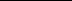 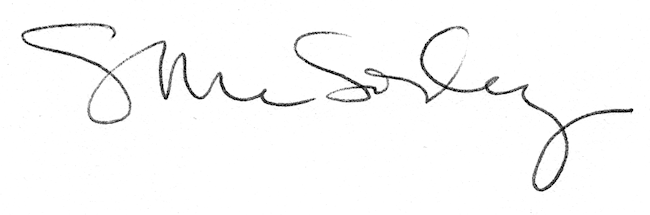 